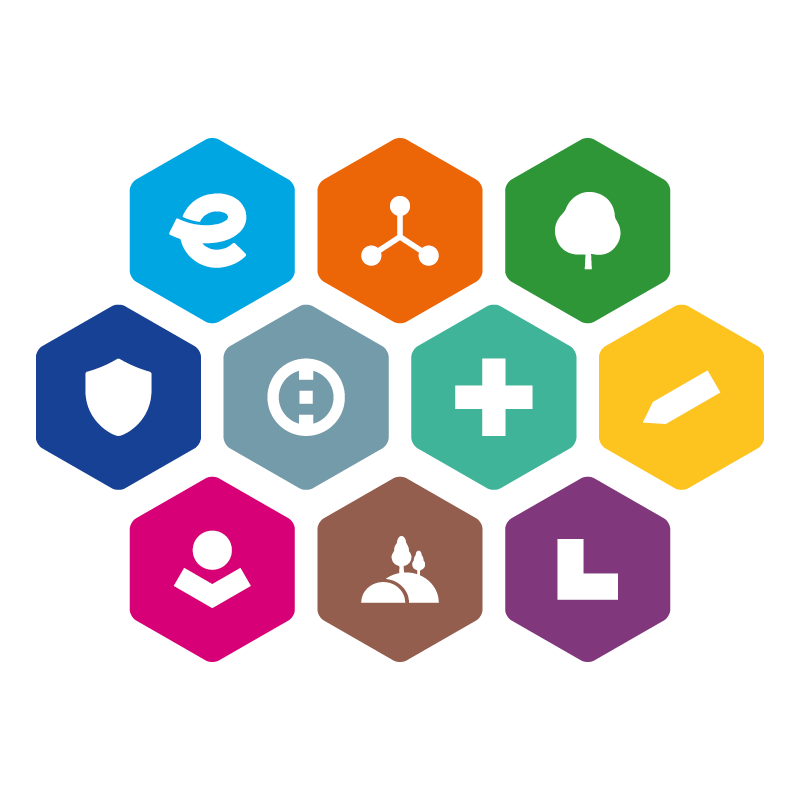 INTEGROVANÝ REGIONÁLNÍ OPERAČNÍ PROGRAM 
2021–2027Šablona projektového záměru pro programový rámec irop mas lašsko, z. s.4. výzva mas Lašsko, z. s. – irop - DopravaPříloha č. 1 – Šablona projektového záměruVýzva č.4  k předkládání záměrů v rámci Integrovaného regionálního operačního programu„MAS Lašsko – IROP – Doprava“Vazba na výzvu ŘO IROP: 60.Informace:Žadatel musí vyplnit všechny požadované údaje.V rámci MAS bude nejprve ze strany kanceláře MAS Lašsko provedena administrativní kontrola. Následuje věcné hodnocení prováděné Výběrovou komisí. Poté Rada MAS vybere záměry, kterým bude vydáno Vyjádření o souladu se SCLLD MAS Lašsko. Toto vyjádření je povinnou součástí žádosti o podporu, kterou nositelé vybraných záměrů následně zpracují v MS21+.Postup hodnocení záměrů je uveden ve Interních postupech MAS Lašsko IROP - Transparentnost hodnocení a výběru projektů, zamezení střetu zájmů. Interní postupy jsou zveřejněny zde.Po výběru projektových záměrů ze strany MAS následuje podání žádosti o podporu do výzvy č. 60 IROP, a to prostřednictvím MS21+. Hodnocení žádostí o podporu je v kompetenci Centra pro regionální rozvoj (CRR). Věcná způsobilost je definována v Obecných a Specifických pravidlech pro žadatele a příjemce výzvy č. 60 IROP (vždy v aktuálním znění).Obecná a Specifická pravidla pro žadatele pro výzvu ŘO IROP jsou uvedena zde: https://irop.mmr.cz/cs/vyzvy-2021-2027/vyzvy/60vyzvairopZáměr ve formátu pdf opatřený elektronickým podpisem osoby (osoby) jednajících jménem žadatele (nebo osob zmocněných na základě plné moci) a relevantní přílohy je nutné zaslat na e-mail: iropmaslassko@gmail.comPřed odevzdáním smažte tuto první stranu s informacemi. Projektový záměrInformace o projektu:Financování projektu:Indikátory projektu (podrobně k nastavení indikátorů viz přílohy P1A a P1B Specifických pravidel):Další informace k věcnému hodnocení:Seznam příloh:Verifikace projektového záměru:Podpisem žadatel potvrzuje, že se seznámil s pravidly nadřazené výzvy IROP a že předkládaný záměr je s těmito pravidly v souladu.NÁZEV PROJEKTOVÉHO ZÁMĚRU  doplňte doplňteZAŘAZENÍ PROJEKTOVÉHO ZÁMĚRU DO INTEGROVANÉ STRATEGIE oficiální název MASMAS Lašsko, z. s.ZAŘAZENÍ PROJEKTOVÉHO ZÁMĚRU DO INTEGROVANÉ STRATEGIE číslo a název opatření PR IROP  5.1.ZAŘAZENÍ PROJEKTOVÉHO ZÁMĚRU DO INTEGROVANÉ STRATEGIE číslo a název výzvy ŘO IROP 60.výzva IROP – Doprava– SC 5.1 (CLLD)ZAŘAZENÍ PROJEKTOVÉHO ZÁMĚRU DO INTEGROVANÉ STRATEGIE číslo a název výzvy MAS 4. výzva MAS Lašsko, z. s.-IROP-DopravaIDENTIFIKACE ŽADATELEúplný název žadatelevyplňte úplný název žadateleIDENTIFIKACE ŽADATELEsídlo žadatele 
(ulice č. p./č. o., obec, psč)IDENTIFIKACE ŽADATELEIČO/DIČIDENTIFIKACE ŽADATELEprávní formaIDENTIFIKACE ŽADATELEstatutární zástupce žadatele
(jméno, příjmení, tel., e-mail)IDENTIFIKACE ŽADATELEkontaktní osoba 
(jméno, příjmení, tel., e-mail)Popis projektu:Popis projektu:Stručně popište Váš projekt. Stručně popište Váš projekt. Podporované aktivity a jejich vazba na 60. výzvu IROP –Doprava – SC 5.1 (CLLD) a specifická pravidla této výzvy: Podporované aktivity a jejich vazba na 60. výzvu IROP –Doprava – SC 5.1 (CLLD) a specifická pravidla této výzvy: Uveďte, která podaktivita/kombinace podaktivit má být v rámci projektu realizována (Nevyhovující smažte a doplňte požadované údaje):!!! V jedné žádosti o podporu nelze kombinovat aktivity Infrastruktura pro bezpečnou nemotorovou dopravu a Infrastruktura pro cyklistickou dopravu!!!Infrastruktura pro bezpečnou nemotorovou dopravuA-výstavba, modernizace a rekonstrukce komunikací pro pěší v trase nebo v kříženípozemní komunikace s vysokou intenzitou dopravy;Kritérium: Projektem výstavby, modernizace nebo rekonstrukce komunikace pro pěší v trase nebo v křížení pozemní komunikace s vysokou intenzitou dopravy je dotčena pozemní komunikace s intenzitou motorové dopravy doplňte vozidel za den. (min 500 voz./den);B-zvyšování bezpečnosti nemotorové dopravy stavebními úpravami komunikací pro pěší a procyklisty a instalací prvků zklidňujících dopravu v nehodových lokalitách           Kritérium: Projektem zvyšování bezpečnosti nemotorové dopravy stavebními úpravami komunikací pro pěší a cyklisty a instalací prvků zklidňujících dopravu v nehodových lokalitách je dotčena silnice nebo místní komunikace, na které bezpečnostní inspekce pozemní komunikace prokázala vysoké bezpečnostní riziko pro chodce nebo cyklisty. (povinná příloha Zpráva o provedení bezpečnostní inspekce pozemní komunikace).                                                                                                                                                                                                                                                                                                                                                                                                                                           Infrastruktura pro cyklistickou dopravuA-výstavba, modernizace a rekonstrukce vyhrazených komunikací pro cyklisty sloužících k dopravě do zaměstnání, škol a za službami, nebo napojující se na stávající komunikace pro cyklisty, včetně doprovodné infrastruktury;Kritérium: Vyhrazená komunikace pro cyklisty, která je předmětem projektu: • svádí cyklistický provoz z pozemní komunikace s intenzitou motorové dopravy doplňte vozidel/den (min 500 voz./den), • nebo je navržena k zajištění obsluhy území jedné či více obcí s celkem doplňte obsazenými pracovními místy (min. 250 obsazených míst), • nebo je navržena k zajištění obsluhy území jedné či více obcí s celkem více než 2000 obyvateli(vypište, o které obce se jedná) • nebo se přímo napojuje alespoň na jednu stávající vyhrazenou komunikaci pro cyklisty (vypište, o které komunikace pro cyklisty se jedná).C-realizace doprovodné cyklistické infrastruktury při vyhrazených komunikacích pro cyklisty s vysokou intenzitou dopravy. Kritérium: Projektem realizace doprovodné cyklistické infrastruktury při vyhrazené komunikaci pro cyklisty s vysokou intenzitou dopravy je dotčena stávající vyhrazená komunikace pro cyklisty s intenzitou cyklistické dopravy doplňte počet cyklistů v běžný pracovní den (min. 220 cyklistů).Kritérium: Součástí projektu realizace doprovodné cyklistické infrastruktury při vyhrazené komunikaci pro cyklisty s vysokou intenzitou dopravy je realizace parkovacích míst pro jízdní kola (uveďte, kolik parkovacích míst bude v rámci projektu realizováno).Uveďte, která podaktivita/kombinace podaktivit má být v rámci projektu realizována (Nevyhovující smažte a doplňte požadované údaje):!!! V jedné žádosti o podporu nelze kombinovat aktivity Infrastruktura pro bezpečnou nemotorovou dopravu a Infrastruktura pro cyklistickou dopravu!!!Infrastruktura pro bezpečnou nemotorovou dopravuA-výstavba, modernizace a rekonstrukce komunikací pro pěší v trase nebo v kříženípozemní komunikace s vysokou intenzitou dopravy;Kritérium: Projektem výstavby, modernizace nebo rekonstrukce komunikace pro pěší v trase nebo v křížení pozemní komunikace s vysokou intenzitou dopravy je dotčena pozemní komunikace s intenzitou motorové dopravy doplňte vozidel za den. (min 500 voz./den);B-zvyšování bezpečnosti nemotorové dopravy stavebními úpravami komunikací pro pěší a procyklisty a instalací prvků zklidňujících dopravu v nehodových lokalitách           Kritérium: Projektem zvyšování bezpečnosti nemotorové dopravy stavebními úpravami komunikací pro pěší a cyklisty a instalací prvků zklidňujících dopravu v nehodových lokalitách je dotčena silnice nebo místní komunikace, na které bezpečnostní inspekce pozemní komunikace prokázala vysoké bezpečnostní riziko pro chodce nebo cyklisty. (povinná příloha Zpráva o provedení bezpečnostní inspekce pozemní komunikace).                                                                                                                                                                                                                                                                                                                                                                                                                                           Infrastruktura pro cyklistickou dopravuA-výstavba, modernizace a rekonstrukce vyhrazených komunikací pro cyklisty sloužících k dopravě do zaměstnání, škol a za službami, nebo napojující se na stávající komunikace pro cyklisty, včetně doprovodné infrastruktury;Kritérium: Vyhrazená komunikace pro cyklisty, která je předmětem projektu: • svádí cyklistický provoz z pozemní komunikace s intenzitou motorové dopravy doplňte vozidel/den (min 500 voz./den), • nebo je navržena k zajištění obsluhy území jedné či více obcí s celkem doplňte obsazenými pracovními místy (min. 250 obsazených míst), • nebo je navržena k zajištění obsluhy území jedné či více obcí s celkem více než 2000 obyvateli(vypište, o které obce se jedná) • nebo se přímo napojuje alespoň na jednu stávající vyhrazenou komunikaci pro cyklisty (vypište, o které komunikace pro cyklisty se jedná).C-realizace doprovodné cyklistické infrastruktury při vyhrazených komunikacích pro cyklisty s vysokou intenzitou dopravy. Kritérium: Projektem realizace doprovodné cyklistické infrastruktury při vyhrazené komunikaci pro cyklisty s vysokou intenzitou dopravy je dotčena stávající vyhrazená komunikace pro cyklisty s intenzitou cyklistické dopravy doplňte počet cyklistů v běžný pracovní den (min. 220 cyklistů).Kritérium: Součástí projektu realizace doprovodné cyklistické infrastruktury při vyhrazené komunikaci pro cyklisty s vysokou intenzitou dopravy je realizace parkovacích míst pro jízdní kola (uveďte, kolik parkovacích míst bude v rámci projektu realizováno).Cíle projektu:Cíle projektu:Stručně popište, jaké jsou stanovené cíle projektu.Stručně popište, jaké jsou stanovené cíle projektu.Zdůvodnění potřebnosti projektu a popis stávajícího stavu:Zdůvodnění potřebnosti projektu a popis stávajícího stavu:zdůvodněte potřebnost projektupopište stávající stavzdůvodněte potřebnost projektupopište stávající stavPopište, jak projekt zajišťuje bezpečnost a bezbariérovost dopravní infrastruktury pro všechny účastníky provozu na pozemních komunikacích:Popište, jak projekt zajišťuje bezpečnost a bezbariérovost dopravní infrastruktury pro všechny účastníky provozu na pozemních komunikacích:Místo realizace projektu:Místo realizace projektu:Uveďte místo realizace projektu (adresa, identifikace pozemků apod.)Uveďte místo realizace projektu (adresa, identifikace pozemků apod.)Počet obyvatel obce nebo místní části, kde je projekt realizován (k 26.3.2021):Počet obyvatel obce nebo místní části, kde je projekt realizován (k 26.3.2021):Uveďte počet obyvatelUveďte počet obyvatelPřipravenost projektu:Připravenost projektu:Stručně uveďte stav připravenosti projektu, jaké dokumenty potřebné k realizaci projektu má žadatel k dispozici, např. prováděcí studie, podklady pro hodnocení, analýza nákladů a výnosu, stavební povolení atd.Stručně uveďte stav připravenosti projektu, jaké dokumenty potřebné k realizaci projektu má žadatel k dispozici, např. prováděcí studie, podklady pro hodnocení, analýza nákladů a výnosu, stavební povolení atd.Předpokládané datum podání žádosti o podporu do výzvy ŘO:Uveďte ve formě (měsíc/rok). Počítejte, že věcné hodnocení záměru ze strany MAS může trvat přibližně měsíc. Uvažujte, že vyjádření o souladu záměru se SCLLD MAS Lašsko je vydáváno na 30 kalendářních dnů.Předpokládané datum zahájení fyzické realizace projektu: Uveďte ve formě DD.MM.RRRR. Realizace projektu může být zahájena před podáním žádosti o podporu, nejdříve však 1. 1. 2021.Předpokládané datum ukončení fyzické realizace projektu:Uveďte ve formě DD.MM.RRRR. Realizace projektu nesmí být ukončena před podáním žádosti o podporu (plné žádosti o podporu do MS21+). Nejzazší datum pro ukončení fyzické realizace projektu je 30.4.2025.Vazba projektu na projekty žadatele financované z dalších dotačních zdrojů:Vazba projektu na projekty žadatele financované z dalších dotačních zdrojů:Uveďte vazbu na další projekty, pokud je to relevantní. Uveďte vazbu na další projekty, pokud je to relevantní. Celkové výdaje projektuUveďte celkové výdaje projektu = Celkové způsobilé výdaje + Nezpůsobilé výdajeKčCelkové způsobilé výdaje (CZK)Uveďte Celkové způsobilé výdaje projektu KčPodpora – dotace (CZK)Dotace je 95 % z celkových způsobilých výdajů projektu (maximum je definováno výzvou)KčSoulad projektu se strategií MAS Lašsko:Popište soulad projektu se strategií MAS Lašsko.Ve Strategii komunitně vedeného rozvoje území MAS Lašsko, z.s. na období 2021-2027 – Koncepční část je tato problematika řešena v následujícím opatření:Opatření II.3.1. Zlepšení dopravní dostupnosti a zkvalitnění dopravní a technické infrastruktury.INDIKÁTORY PROJEKTUPro aktivitu Infrastruktura pro bezpečnou nemotorovou dopravuPro aktivitu Infrastruktura pro bezpečnou nemotorovou dopravuPro aktivitu Infrastruktura pro bezpečnou nemotorovou dopravuPro aktivitu Infrastruktura pro bezpečnou nemotorovou dopravuPro aktivitu Infrastruktura pro bezpečnou nemotorovou dopravuINDIKÁTORY PROJEKTUkódnázev indikátoruměrná jednotka indikátoruvýchozí hodnota indikátorucílová hodnota indikátoruINDIKÁTORY PROJEKTU726 001Délka komunikace s realizovaným bezpečnostním opatřením km0INDIKÁTORY PROJEKTU726 011Počet nehod na km komunikace s realizovaným bezpečnostním opatřenímpočet nehod/kmINDIKÁTORY PROJEKTUPro aktivitu Infrastruktura pro cyklistickou dopravuPro aktivitu Infrastruktura pro cyklistickou dopravuPro aktivitu Infrastruktura pro cyklistickou dopravuPro aktivitu Infrastruktura pro cyklistickou dopravuPro aktivitu Infrastruktura pro cyklistickou dopravuINDIKÁTORY PROJEKTUkódnázev indikátoruměrná jednotka indikátoruvýchozí hodnota indikátorucílová hodnota indikátoruINDIKÁTORY PROJEKTU761 101 (RCO 58)Podpořená specializovaná cyklistická infrastruktura(pouze pro podaktivitu A)km0INDIKÁTORY PROJEKTU764 010Parkovací místa pro jízdní kolaparkovací místa0INDIKÁTORY PROJEKTU761 201 (RCR 64) Počet uživatelů specializované cyklistické infrastruktury za rokuživatelé/rokPro aktivitu Infrastruktura pro bezpečnou nemotorovou dopravuPro aktivitu Infrastruktura pro bezpečnou nemotorovou dopravuPro aktivitu Infrastruktura pro bezpečnou nemotorovou dopravuZajišťuje projekt bezbariérový přístup k zastávkám veřejné hromadné dopravy?Popište, ke kolika a kterým zastávkám veřejné hromadné dopravy zajišťuje projekt bezbariérový přístup. Přístupem k zastávce veřejné dopravy se rozumí přístup k jedné zastávce v jednom směru jízdy.Popište, ke kolika a kterým zastávkám veřejné hromadné dopravy zajišťuje projekt bezbariérový přístup. Přístupem k zastávce veřejné dopravy se rozumí přístup k jedné zastávce v jednom směru jízdy.Zajišťuje projekt bezbariérový přístup k přechodům pro chodce nebo místům pro přecházení?Popište, ke kolika a kterým přechodům pro chodce nebo místům pro přecházení zajišťuje projekt bezbariérový přístup.Popište, ke kolika a kterým přechodům pro chodce nebo místům pro přecházení zajišťuje projekt bezbariérový přístup.Zajišťuje projekt budování prvků k zvyšování bezpečnosti pěší dopravyPopište, jaké prvky ke zvyšování bezpečnosti pěší dopravy mají být v rámci projektu realizovány.Popište, jaké prvky ke zvyšování bezpečnosti pěší dopravy mají být v rámci projektu realizovány.Jaká je průměrná intenzita automobilové dopravy v místě realizace projektuPrůměrná intenzita automobilové dopravy v místě realizace projektu je doplňte.Průměrná intenzita automobilové dopravy v místě realizace projektu je doplňte.Pro aktivitu Infrastruktura pro cyklistickou dopravuPro aktivitu Infrastruktura pro cyklistickou dopravuPro aktivitu Infrastruktura pro cyklistickou dopravuNapojuje se řešená cyklostezka/cyklotrasa nebo liniové opatření pro cyklisty přímo na stávající liniovou cyklistickou infrastrukturu?Napojuje se řešená cyklostezka/cyklotrasa nebo liniové opatření pro cyklisty přímo na stávající liniovou cyklistickou infrastrukturu?Popište, zda a na jaké stávající liniové opatření pro cyklisty se přímo napojuje řešená cyklostezka/cyklotrasa nebo liniové opatření.Přispěje projekt ke svedení cyklistické dopravy z pozemní komunikace zatížené automobilovou dopravou? (pro podaktivitu A)Přispěje projekt ke svedení cyklistické dopravy z pozemní komunikace zatížené automobilovou dopravou? (pro podaktivitu A)Vyhrazená komunikace pro cyklisty, která je předmětem projektu svádí cyklistický provoz z pozemní komunikace s intenzitou motorové dopravy doplňte vozidel/den.Je realizována doprovodná cyklistická infrastruktura při vyhrazené komunikaci pro cyklisty s vysokou intenzitou cyklistické dopravy? (pro podaktivitu C)Je realizována doprovodná cyklistická infrastruktura při vyhrazené komunikaci pro cyklisty s vysokou intenzitou cyklistické dopravy? (pro podaktivitu C)Intenzita cyklistické dopravy na vyhrazené komunikaci pro cyklisty, která je předmětem projektu, je doplňte cyklistů v běžný pracovní den.Je součástí projektu výsadba stromů?Je součástí projektu výsadba stromů?Popište, kolik a jakých stromů je v projektu plánováno vysadit. Příloha č. 1Plná moc ve formátu pdf (je-li relevantní) – plná mocnemusí být ověřená a může být podepsána elektronicky i ručně.Příloha č. 2Doklad prokazující povolení umístění stavby v území dle stavebního zákona (ve stejném rozsahu jako požadují Specifická pravidla 60.výzvy IROP při podání žádosti o podporu)Příloha č. 3Doklad prokazující povolení k realizaci stavby dle stavebního zákona (ve stejném rozsahu jako požadují Specifická pravidla 60.výzvy IROP při podání žádosti o podporu)Příloha č. 4Situační výkres, ze kterého je patrná oblast/oblasti a jednotlivé akce realizace projektového záměru.Příloha č. 5Podklady pro stanovení kategorií intervencí a kontrolu limitů (přílohy P4A a P4B Specifických pravidel 60.výzvy)Příloha č. 6Dokument prokazující intenzitu dopravy (pouze v případě vlastního sčítání, nerelevantní pro podaktivitu B Bezpečnosti dopravy, pokud si žadatel nechce nárokovat body za kritérium VH4)Příloha č. 7Zpráva o provedení bezpečnostní inspekce pozemní komunikace (pouze pro podaktivitu B Bezpečnosti dopravy)Místo a datum:Jméno a příjmení statutárního zástupce/pověřeného zástupce:podpis předkladatele projektového záměru: (elektronický podpis): Elektronicky podepište